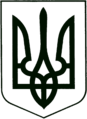 УКРАЇНА
        МОГИЛІВ-ПОДІЛЬСЬКА МІСЬКА РАДА
   ВІННИЦЬКОЇ ОБЛАСТІВИКОНАВЧИЙ КОМІТЕТ РІШЕННЯ №346        Від 25.10.2016р.                                                      м. Могилів – ПодільськийПро участь батька у вихованні дитини___________________Керуючись ст. 34 Закону України «Про місцеве самоврядування в Україні», відповідно до Закону України «Про охорону дитинства», відповідно ст.ст. 150, 151, 153, 155, 157, 158, 185 Сімейного кодексу України, Цивільного кодексу України, Закону України «Про органи і служби у справах дітей та спеціальні установи для дітей», постанови Кабінету Міністрів України від 24.09.2008р. №866 «Питання діяльності органів опіки та піклування, пов’язані із захистом прав дітей», рішення комісії з питань захисту прав дитини від 11.10.2016 р. № 08-15/16-04 «Про участь батька у вихованні дитини»,-                                   виконком міської ради ВИРІШИВ:1. Затвердити Висновок про вивчення обставин, що призвели до виникнення     спору між батьками щодо участі у вихованні дитини      _______________________, ______ року народження, що додається.2. Визначити спосіб участі ________________________ у спілкуванні та     вихованні малолітнього сина ________________________ тричі на     тиждень по дві години. 3. Контроль за виконанням даного рішення покласти на за ступника міського     голови з питань діяльності виконавчих органів Кригана В.І..            Міський голова                                                               П. БровкоДодаток                                                                               до рішення виконавчого комітету міської ради від 25.10.2016 р. № 346   В И С Н О В О Коргану опіки та піклуванняМогилів – Подільської міської ради про вивчення обставин, що призвели довиникнення спору між батьками щодо участі у вихованні дитиниРозглянувши заяву від _______________________________ та з’ясувавши обставини, що призвели до виникнення спору між батьками щодо участі у вихованні малолітньої дитини __________________________, _____ року народження, комісія з питань захисту прав дитини від 11.10.2016 р. № 08-15/15-04 «Про участь батька у вихованні дитини», вивчивши обставини, ВСТАНОВИЛА:         Громадянин України __________________, _______ року народження,  паспорт ____  ___________, виданий Могилів-Подільським РС УДМС України у Вінницькій області від ____________p., зареєстрований по проспекту Героїв (колишня вул. Пушкінська), ____, м. Могилів – Подільський, на даний час займається адвокатською діяльністю. Власного житла не має, проживає разом із мамою ________________, ______ року народження.          Громадянка України _________________, _________ року народження, проживає за адресою: м. Могилів-Подільський, ІІ Озаринецький тупик, ___, кв.__. Працює на залізничному вокзалі в санітарній службі, має стабільний дохід. Від акту обстеження житлово - побутових умов та у доступі до житлового помешкання ________________ відмовила, хоча про візит було домовлено.          Вищевказані громадяни перебували в офіційному шлюбі, в якому народився син - __________________, ________ року народження. Після розлучення хлопчик залишився проживати з матір’ю.	Між батьками виник спір щодо участі у вихованні малолітньої дитини. Батько повідомив, що він любить свого сина, бажає його виховувати, турбуватись про нього, дбати про його здоров’я, але мати хлопчика перешкоджає у повноцінному спілкуванні побачень з сином.           __________________ категорично та неодноразово відмовляється прийняти участь у засіданнях комісії з питань захисту прав дитини. У телефонних розмовах повідомляє, що вона не має можливості прийти до міської ради вказуючи різні причини на те, що вона не заперечує щодо побачень батька із сином.          10.10.2016 р. _______________ подала заяву, що її колишній чоловік приїхав до дитини у алкогольному стані, вів себе агресивно, що негативно вплинуло на психологічний стан малолітнього сина. Також вказала, що не заперечує щодо участі батька у вихованні дитини двічі на тиждень: субота, неділя з 12.00 год. до 14.00 год. за бажанням дитини, в адекватному стані та в її присутності.  Від участі у засіданні комісії категорично відмовилась посилаючись на психологічну травму, яку наніс їй та дитині ________________.        Бесіда з дитиною, щодо з’ясування обставин не проводилась так, як хлопчик не досяг того віку та рівня розвитку, за яких він може висловлювати свою думку. Між батьками виник спір щодо участі у вихованні малолітньої дитини, який регулюється ст.157 Сімейного кодексу України так відповідно до норми зазначеної статті той з батьків, що проживає окремо від дитини, зобов’язаний приймати участь  в її вихованні та має права та особисте спілкування з нею. Крім того, той із батьків, з ким проживає дитина, не має права чинити перешкоди тому із батьків, хто проживає окремо, спілкуватися з дитиною та приймати участь у її вихованні. Також відповідно до ст.ст. 11, 15 Закону України «Про охорону дитинства» батько і мати мають рівні права та обов’язки щодо своїх дітей. Предметом основної турботи та основним обов’язком батьків є забезпечення інтересів своєї дитини.Враховуючи вищевикладене, відповідно ст. ст. 150, 151, 157 Сімейного кодексу України, постанови Кабінету Міністрів України від 24.09.2008р. №866 «Питання діяльності органів опіки та піклування, пов’язані із захистом прав дітей», рішення комісії з питань захисту прав дитини від 11.10.2016 р. № 08-15/16-04 «Про участь батька у вихованні дитини», виконавчий комітет Могилів-Подільської міської ради, як орган опіки та піклування визначив спосіб участі ___________________ у спілкуванні та вихованні малолітнього сина ___________________, тричі на тиждень по дві години.   Керуючий справами виконкому                                                 Р. Горбатюк